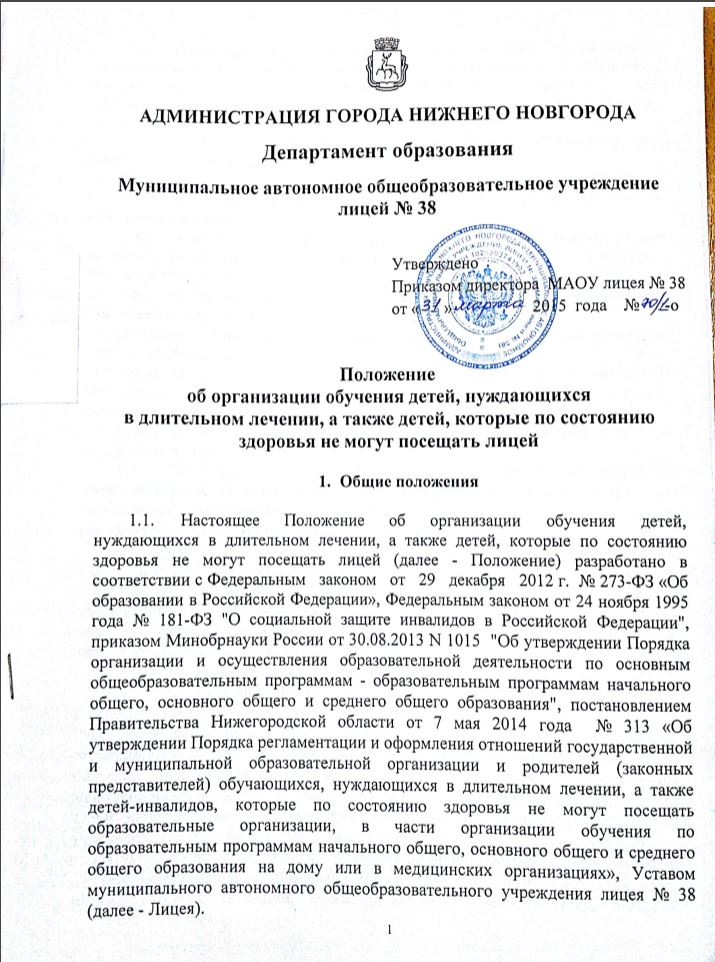 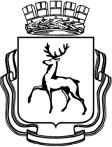 АДМИНИСТРАЦИЯ ГОРОДА НИЖНЕГО НОВГОРОДАДепартамент образованияМуниципальное автономное общеобразовательное учреждениелицей № 38Положение об организации обучения детей, нуждающихсяв длительном лечении, а также детей, которые по состояниюздоровья не могут посещать лицейОбщие положенияНастоящее Положение об организации обучения детей, нуждающихся в длительном лечении, а также детей, которые по состоянию здоровья не могут посещать лицей (далее - Положение) разработано в соответствии с Федеральным   законом   от   29   декабря   2012 г.  № 273-ФЗ «Об образовании в Российской Федерации», Федеральным законом от 24 ноября 1995 года № 181-ФЗ "О социальной защите инвалидов в Российской Федерации", приказом Минобрнауки России от 30.08.2013 N 1015  "Об утверждении Порядка организации и осуществления образовательной деятельности по основным общеобразовательным программам - образовательным программам начального общего, основного общего и среднего общего образования", постановлением Правительства Нижегородской области от 7 мая 2014 года  № 313 «Об утверждении Порядка регламентации и оформления отношений государственной и муниципальной образовательной организации и родителей (законных представителей) обучающихся, нуждающихся в длительном лечении, а также детей-инвалидов, которые по состоянию здоровья не могут посещать образовательные организации, в части организации обучения по образовательным программам начального общего, основного общего и среднего общего образования на дому или в медицинских организациях», Уставом муниципального автономного общеобразовательного учреждения лицея № 38 (далее - Лицея).Настоящее положение регламентирует вопросы организации и осуществления обучения обучающихся лицея, нуждающихся в длительном лечении, обучающихся с ограниченными возможностями здоровья и детей-инвалидов, которые по состоянию здоровья не могут посещать лицей, а также, особенности возникающих при этом взаимоотношений.Обучение обучающихся лицея, нуждающихся в длительном лечении, может быть организовано:- в медицинском учреждении, в котором учащийся находится на лечении;- по месту проживания обучающегося (далее – на дому), при прохождении им длительного амбулаторного лечения.Обучение обучающихся лицея с ограниченными возможностями здоровья и детей-инвалидов, которые по состоянию здоровья не могут посещать лицей, организуется на дому.Обучение обучающихся лицея на дому и в медицинских учреждениях организуется  в целях:- обеспечения государственных гарантий в реализации конституционного права граждан на образование, - создания специальных условий обучения детей, нуждающихся в длительном лечении, а также детей с ограниченными возможностями здоровья и детей-инвалидов, которые по состоянию здоровья не могут посещать лицей.Обучение обучающихся лицея на дому организуется и осуществляется Лицеем.Обучение в медицинской организации, в которой обучающийся Лицея находятся на длительном лечении, в случае, если данная медицинская организация расположена в территориальной доступности от места расположения Лицея, организуется и осуществляется Лицеем.Обучение в медицинской организации, в которой обучающийся лицея находится на длительном лечении, в случае если данная медицинская организация расположена в территориальной удалённости от места расположения Лицея, организуется и осуществляется другой государственной или муниципальной образовательной организацией, расположенной в территориальной доступности от медицинской организации.  Образовательные организации, осуществляющие обучение детей, находящихся на длительном лечении в медицинских учреждениях, расположенных в территориальной удалённости от образовательных учреждений, обучающимися которых являются дети, находящиеся на лечении, определяются их учредителями (министерством образования Нижегородской области, администрациями и органами управления образованием муниципальных районов и городских округов Нижегородской области, на территории которых расположены медицинские организации, другими учредителями образовательных организаций).Освоение обучающимся образовательной программы при обучении на базе медицинской организации, в том числе отдельной части или всего объема учебного предмета, курса дисциплины (модуля) образовательной программы, сопровождается промежуточной аттестацией обучающегося, проводимой в формах, определенных индивидуальным учебным планом, и в порядке, установленном нормативными правовыми актами Лицея.Освоение обучающимся основных образовательных программ основного общего и среднего общего образования завершается обязательной государственной итоговой аттестацией, формы и порядок проведения которой определяются Федеральным  органом исполнительной власти, осуществляющим функции по выработке государственной политики и нормативно-правовому регулированию в сфере образования.Результаты промежуточной и государственной итоговой аттестации обучающегося, осваивающего образовательную программу соответствующего уровня на дому, отражаются в журнале учета успеваемости обучающихся на бумажном и (или) электронном носителях. В журнал учета успеваемости заносится запись о периоде обучения на дому, указывается дата и номер соответствующего распорядительного акта образовательной организацииОтношения, возникающие при организации обучения детей на домуи в медицинской организацииУчастниками отношений при организации обучения по образовательным программам основного общего и среднего общего образования на дому или в медицинских организациях являются:- обучающиеся лицея, нуждающиеся в длительном лечении, а также обучающиеся с ограниченными возможностями здоровья и дети-инвалиды, которые по состоянию здоровья не могут посещать лицей;- родители (законные представители) несовершеннолетних обучающихся;- Лицей;- другие государственные и (или) муниципальные образовательные организации Нижегородской области, осуществляющие обучение на базе медицинских организаций;- медицинские организации Нижегородской области.Отношения, возникающие при организации обучения на дому или в медицинских организациях, регулируются нормативными правовыми актами Российской Федерации, Нижегородской области, Уставом лицея, Положением о возникновении и прекращении образовательных отношений между МАОУ лицеем № 38 и обучающимися и (или) родителями (законными представителями) несовершеннолетних обучающихся, настоящим положением, нормативными правовыми документами других образовательных организаций, осуществляющих обучение в медицинских организациях, нормативными правовыми документами  медицинских организаций, на базе которых осуществляется обучение.Отношения, возникающие при организации обучения детей, нуждающихся в длительном лечении в медицинской организации, регламентируются:Договором об образовании, заключённым между Лицеем и родителями (законными представителями) обучающегося, а также, дополнительным соглашением к данному договору в части организации и осуществления обучения на базе медицинской организации;Соглашением о сотрудничестве, заключённым между Лицеем и медицинской организацией, на базе которой осуществляется обучение (в случае, если обучение осуществляется Лицеем);Договором об оказании образовательных услуг, заключённым между Лицеем и образовательной организацией, осуществляющей обучение в медицинской организации (в случае, если образование осуществляется другой образовательной организацией)Отношения между лицеем и родителями (законными представителями) обучающегося регламентируются договором об оказании образовательных услуг, заключённому между Лицеем и родителями (законными представителя) обучающегося (далее – основной договор) и дополнительным соглашением к основному договору в части организации и осуществления обучения на дому или в медицинской организации (далее - дополнительное соглашение). 2.4.1. В дополнительном соглашении отражаются:- дата начала и дата окончания обучения на дому или в медицинской организации;- обязанности и ответственность сторон в части создания условий, организации и осуществления обучения на дому или в медицинской организации;- другие условия, выходящие за рамки основного договора.	2.4.2. По завершении обучения на дому или в медицинской организации составляется акт о выполнении условий дополнительного соглашения, который подписывается Лицеем и родителями (законными представителями) обучающегося.2.4.3. По завершении обучения на дому или в медицинской организации и подписания акта о выполнении условий дополнительного соглашения, основной договор считается действующим по умолчанию до окончания обучения обучающегося в Лицее.Основанием для организации обучения на дому является заключение медицинской организации и обращение (заявление) родителей (законных представителей) обучающегося. Родителями (законными представителями) обучающегося представляются следующие документы:- заявление в письменной форме на имя директора Лицея с просьбой об организации обучения на дому или в медицинской организации (с указанием фактического домашнего адреса или наименования и адреса медицинской организации) на период, указанный в заключении медицинской организации;- заключение медицинской организации.Заключение медицинской организации выдаётся на основании решения врачебной комиссии медицинской организации (далее - врачебная комиссия), должно быть заверено подписями председателя врачебной комиссии и членов врачебной комиссии, а также штампом и печатью медицинского учреждения. В заключении указываются дата заседания врачебной комиссии, личные данные обучающегося (дата рождения, фамилия, имя, отчество), причина рассмотрения на врачебной комиссии и принятое решение.Перевод обучающегося на обучение на дому или в медицинской организации осуществляется на основании приказа директора Лицея.На обучающихся и педагогических работников образовательных организаций, обеспечивающих их обучение на дому или в медицинских организациях, распространяются права и обязанности, социальные гарантии в соответствии с действующим законодательством Российской Федерации об образовании.Завершение обучения на дому или в медицинской организации и перевод на обучение в группу, в которую зачислен обучающийся Лицея, или на другую форму обучения, осуществляется на основании приказа директора Лицея.Основанием для издания данного приказа является соответствующее заявление родителей (законных представителей) обучающегося.Организация и осуществление обучения на дому.Обучение на дому осуществляется по индивидуальному учебному плану, составленному и утверждённому в соответствии с Положением об организации обучения по индивидуальному учебному плану (утв. приказом от №)Перевод обучающегося на обучение на дому по индивидуальному учебному плану осуществляется на основании приказа директора лицея, издаваемого в течение 3 дней с момента подачи заявления и предоставления заключения медицинской организации в соответствии с пунктом 1.14 настоящего Положения.Обучение по индивидуальному учебному плану на дому в пределах осваиваемой образовательной программы основного общего или среднего общего образования осуществляется в порядке, установленном Уставом и локальными актами Лицея.Продолжительность обучения по индивидуальному учебному плану может быть изменена с учетом психофизического развития, индивидуальных возможностей и образовательных потребностей конкретного обучающегося.Объём учебной нагрузки по индивидуальному учебному плану при организации обучения на дому составляет:- в 8 классах - до десяти часов в неделю;- в 9 классе - до одиннадцати часов в неделю;- 10-11 классах - до двенадцати часов в неделю.Индивидуальные занятия с обучающимся проводятся не менее трех раз в неделю в соответствии с индивидуальным учебным планом. Время проведения занятий согласовывается с родителями (законными представителями) обучающегося.При организации обучения на дому, при условии, что это не приведёт  к ухудшению физического и (или) психического здоровья обучающегося, по взаимному согласию Лицея и родителей (законных представителей) обучающегося, допускается: - проведение учебных занятий по физике, химии, информатике и другим предметам, изучение которых предполагает наличие специального оборудования, в помещениях (учебных кабинетах) Лицея;- обучение по отдельным учебным предметам в группе, в которую зачислен обучающийся;- участие обучающегося во внеурочной деятельности.При организации обучения на дому по образовательным программам основного общего и среднего общего образования могут применяться  дистанционные образовательных технологи с учетом рекомендаций медицинской организации, при создании родителями обучающегося необходимых технических условий по месту проведения занятий (на дому) и наличии соответствующих условий в Лицее.Лицей на период обучения на дому создает обучающемуся следующие условия для освоения образовательных  программ основного общего и среднего общего образования:- предоставляет обучающемуся бесплатно печатные и (или) электронные учебные издания (включая учебники и учебные пособия), периодические издания по всем входящим в реализуемые основные образовательные программы учебным предметам, курсам, дисциплинам (модулям), имеющиеся в библиотеке Лицея;- обеспечивает проведение учебных занятий согласно утверждённому индивидуальному учебному плану специалистами из числа педагогических работников Лицея;- оказывает обучающемуся психолого-педагогическую и социальную помощь, необходимую для освоения образовательных программ основного общего и среднего общего образования;- осуществляет безвозмездное психолого-педагогическое консультирование родителей (законных представителей) обучающегося;- оказывает, при необходимости, содействие специалистам и организациям, осуществляющим реабилитацию обучающегося с ограниченными возможностями здоровья или ребёнка-инвалида, обучающегося на дому по индивидуальному учебному плану;- осуществляет промежуточную аттестацию, в порядке, установленном действующим законодательством и локальными нормативными правовыми актами Лицея.- обеспечивает проведение государственной итоговой аттестации в соответствии с действующим законодательством и в пределах компетенций, установленных для образовательной организации.Родители (законные представители) обучающегося на дому:- создают условия, необходимые для проведения занятий, отвечающие гигиеническим требованиям к условиям обучения, обеспечивают безопасность при проведении занятий;- обеспечивают обучающегося канцелярскими товарами;- осуществляют контроль за своевременным выполнением обучающимся домашних заданий.Контроль за организацией обучения на дому и проведением занятий с обучающимся осуществляется классным руководителем; за выполнением учебных программ и качеством обучения - заместителем директора, курирующим вопросы организации обучения на дому, в пределах установленной компетенции.Обучение на дому по индивидуальному учебному плану завершается по истечении срока, указанного в приказе об организации обучения на дому по индивидуальному учебному плану;Обучение на дому по индивидуальному учебному плану может быть прекращено досрочно по инициативе родителей (законных представителей) обучающегося, в случае, если амбулаторное лечение обучающего завершено или причины, ограничивающие его возможность посещать учебные занятия в лицее, устранены.Организация  и осуществление обучения в медицинской организацииОбучение по образовательным программам основного общего и среднего общего образования в медицинских организациях в период длительного лечения осуществляется по индивидуальному учебному плану либо в группах. Перевод обучающегося на обучение по индивидуальному учебному или в группе на период длительного лечения в медицинской организации осуществляется на основании приказа директора лицея, издаваемого в течение 10 рабочих дней с момента подачи заявления и предоставления заключения медицинской организации в соответствии с пунктом 1.14 настоящего Положения.В период длительного лечения в медицинской организации, при организации обучения другой образовательной организацией, обучающийся остаются учащимися Лицея, на них распространяются все права и обязанности, предусмотренные действующим законодательством, нормативными правовыми документами Лицея, договором об образовании и дополнительным соглашением, заключёнными между Лицеем и родителями (законными представителями) обучающегося.Обучение по индивидуальному учебному плану организуется в соответствии с заключением лечащего врача для обучающихся, лишенных возможности двигаться, для обучающихся, имеющих постельный режим, а также в случаях, когда количество обучающихся в смежных классах (5-6, 6-7, 7-8, 8-9, 10-11), находящихся на лечении в медицинской организации менее 4 человек.Индивидуальный учебный план, составляется и утверждается в соответствии с Положением об организации обучения по индивидуальному учебному плану (утв. приказом от №).Объём учебной нагрузки по индивидуальному учебному плану при организации обучения в медицинской организации составляетв 7-9 классах - до пяти часов в неделюв 10-11 классах - до шести часов в неделю.В случае, если на лечении в медицинской организации находится от 4 и более обучающихся смежных классов, их обучение может быть организовано в группах.При организации учебных занятий в группах наполняемость групп может составлять от 4 до 15 человек.При организации обучения в группе учебный план составляется для каждой параллели обучающихся, входящих в группу, с учётом  состояния здоровья каждого обучающегося, рекомендаций лечащего врача, образовательных потребностей и запросов обучающихся.  Содержание и структура учебного плана должны соответствовать пункту 3.7 Положения об организации обучения по индивидуальному учебному плану (утв. приказом от №).Объём учебной нагрузки при организации учебных занятий в группах составляет:в 6-8 классах - до восемнадцати часов в неделю;в 9 классе - до девятнадцати часов в неделю;в 10-11 классах - до двадцати часов в неделю.Обучение в медицинской организации осуществляется в пределах осваиваемой образовательной программы основного общего или среднего общего образования.Обучение в медицинской организации осуществляется в порядке, установленном:- Уставом и локальными актами Лицея;- нормативными правовыми актами образовательной организации, осуществляющей обучение, в части организации и осуществлений обучения в медицинской организации;- нормативными правовыми актами медицинской организации в части организации обучения детей, находящихся на  длительном лечении;- договорами и соглашениями, заключёнными между выше названными организациями в установленном законом порядке.Обучение в медицинской организации осуществляется с учетом Санитарно-эпидемиологических требований к условиям и организации обучения в общеобразовательных учреждениях (СанПиН 2.4.2.2821-10), утвержденных постановлением Главного государственного санитарного врача Российской Федерации от 29 декабря 2010 года № 189.Учебные занятия начинаются не ранее трех дней после поступления обучающихся в медицинскую организацию.Время начала учебных занятий обучающегося после поступления его в медицинскую организацию определяют заведующий отделением, в котором обучающийся проходит курс лечения, совместно с лечащим врачом в зависимости от состояния здоровья обучающегося. Данное решение фиксируется в истории болезни обучающегося.В срок, определяющий период учебных занятий, не входит время, когда обучающемуся было противопоказано обучение по состоянию его здоровья.Время учебных занятий при обучении в медицинской организации  согласовывается с главным врачом.Образовательный процесс регламентируется учебным планом, календарным учебным графиком и расписанием занятий, которые рассматриваются и принимаются на педагогическом совете образовательной организации, согласовываются с главным врачом медицинской организации, родителями (законными представителями) обучающегося под роспись и утверждаются распорядительным актом образовательной организации.Учебный план, календарный учебный график и расписание занятий вывешивается в лечебном отделении медицинской организации, в месте, доступном обучающемуся и его родителям (законным представителям) для ознакомления.Образовательный процесс организуется с учетом состояния здоровья обучающегося. Ежедневная учебная нагрузка не должна превышать 3,5 академического часа.При организации обучения в медицинской организации по образовательным программам основного общего и среднего общего образования могут применяться  дистанционные образовательных технологии с учетом рекомендаций медицинской организации, при наличии необходимых технических условий в Лицее и медицинской организации.Лицей на период обучения в медицинской организации создает обучающемуся следующие условия для освоения образовательных  программ основного общего и среднего общего образования:- предоставляет обучающемуся бесплатно печатные и (или) электронные учебные издания (включая учебники и учебные пособия), периодические издания по всем входящим в реализуемые основные образовательные программы учебным предметам, курсам, дисциплинам (модулям), имеющиеся в библиотеке Лицея;- обеспечивает проведение учебных занятий согласно утверждённому индивидуальному учебному плану специалистами из числа педагогических работников Лицея или специалистами другой образовательной организации на основании договора, заключённого между Лицеем и соответствующей образовательной организацией;- оказывает обучающемуся социальную помощь, необходимую для освоения образовательных программ основного общего и среднего общего образования;- обеспечивает обучающимся психолого-педагогическую помощь, необходимую для освоения образовательных программ основного общего и среднего общего образования, силами специалистов Лицея или силами специалистов другой образовательной организации на основании договора, заключённого между Лицеем и соответствующей образовательной организацией;- осуществляет безвозмездное психолого-педагогическое консультирование родителей (законных представителей) обучающегося;- осуществляет промежуточную аттестацию, в порядке, установленном действующим законодательством и локальными нормативными правовыми актами Лицея или обеспечивает проведение промежуточной аттестации  специалистами другой образовательной организации на основании договора, заключённого между Лицеем и соответствующей образовательной организацией;- обеспечивает проведение государственной итоговой аттестации в соответствии с действующим законодательством и в пределах компетенций, установленных для образовательной организации.Родители (законные представители) обучающегося:- обеспечивают обучающегося канцелярскими товарами;- осуществляют контроль за своевременным выполнением обучающимся домашних заданий.Контроль за освоением образовательных программ в медицинской организации осуществляет в следующем порядке:При организации обучения в медицинской организации другой образовательной организацией, контроль за освоением образовательных программ в медицинской организации осуществляет образовательной организацией, которая организует обучение. Порядок организации и осуществления контроля за освоением образовательных программ в данном случае регламентируется нормативными правовыми актами данной организации и в пределах полномочий и ответственности, определённых договором о предоставлении образовательных услуг, заключённым между Лицеем и образовательной организацией в соответствии с действующим законодательством.При организации обучения в медицинской организации Лицеем, контроль за организацией обучения, проведением занятий, выполнением учебных программ и качеством обучения осуществляется заместителем директора, курирующим вопросы организации обучения в медицинской организации, в пределах установленной компетенции.При увеличении сроков нахождения обучающегося на длительном лечении, на основании заявления родителей (законных представителей) обучающегося и заключения медицинской организации вносятся соответствующие изменения в следующие документы:- индивидуальный учебный план обучающегося или учебный план группы, в которой он обучается в медицинском учреждении;- в приказ об организации обучения в медицинской организации;- дополнительное соглашение к договору об образовании, заключённому между Лицеем и родителями (законными представителями) обучающегося;- в соглашение о сотрудничестве между Лицеем и медицинской организацией (в случае, если обучение осуществляется Лицеем);- в договор об оказании образовательных услуг, заключённый между Лицеем и образовательной организацией, осуществляющей обучение в медицинской организации (в случае, если обучение осуществляется другой образовательной организацией).Обучение в медицинской организации по индивидуальному учебному плану или в группе завершается по истечении срока, указанного в приказе об организации обучения в медицинской организации;Обучение в медицинской организации по индивидуальному учебному плану или в группе может быть прекращено досрочно по инициативе родителей (законных представителей) обучающегося, в случае, если лечение обучающего завершено.Финансирование организации обучения по образовательнымпрограммам начального общего, основного общего и среднегообщего образования на дому и в медицинских организациях4.1. Финансирование расходов, связанных с организацией государственными образовательными организациями Нижегородской области обучения обучающихся, зарегистрированных на территории Нижегородской области, на дому и в медицинских организациях, в том числе расходов на оплату труда, производится за счет средств областного бюджета в пределах бюджетных ассигнований, утвержденных законом Нижегородской области об областном бюджете на соответствующий финансовый год и плановый период.4.2. Финансирование расходов, в том числе расходов на оплату труда, связанных с организацией муниципальными образовательными организациями обучения на дому обучающихся, зарегистрированных на территории Нижегородской области, производится по нормативам финансового обеспечения образовательной деятельности в образовательных организациях, реализующих основные общеобразовательные программы.4.3. Финансирование расходов, в том числе расходов на оплату труда, связанных с организацией муниципальными образовательными организациями обучения в медицинских организациях обучающихся, зарегистрированных на территории Нижегородской области, производится за счет общего объема субвенций на исполнение полномочий в сфере общего образования в следующем порядке: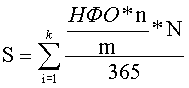 где:S - объем средств субвенции, перечисляемый образовательной организацией, в которую зачислены обучающиеся, образовательной организации, которая осуществляет обучение обучающихся в медицинской организации;i - обучающийся, находящийся на длительном лечении в медицинской организации;к - количество обучающихся, находящихся на длительном лечении в медицинской организации;НФО - норматив финансового обеспечения образовательной деятельности в рамках реализации федеральных государственных образовательных стандартов, рассчитываемый в соответствии с Методикой расчета норматива финансового обеспечения образовательной деятельности в образовательных организациях, реализующих основные общеобразовательные программы, утвержденной Законом Нижегородской области от 28 ноября 2013 года № 160-З "О предоставлении органам местного самоуправления муниципальных районов и городских округов Нижегородской области субвенций на исполнение полномочий в сфере общего образования". Размер норматива ежегодно утверждается Законом Нижегородской области об областном бюджете на очередной финансовый год и плановый период;n - количество часов фактической недельной нагрузки учебного плана;m - максимально допустимая недельная нагрузка учебного плана соответствующего уровня обучения;N - количество дней пребывания учащегося в медицинской организации;365 - количество дней в году.4.4. Расчёт по договору об оказании образовательных услуг, заключённому между Лицеем и образовательной организацией, осуществляющей обучение обучающихся Лицея в медицинской организации, осуществляется после завершения обучения на основании акта выполненных работ.В акте выполненных работ указывается количество проведённых учебных занятий (уроков) по учебным предметам, их соответствие утверждённому учебному плану, по которому проводилось обучение, отражается выполнение других условий договора об оказании образовательных услуг. Неотъемлемым приложением к акту выполненных работ являются индивидуальные результаты освоения обучающимся основных общеобразовательных программ и промежуточной аттестации, предусмотренной утверждённым учебным планом, по которому проводилось обучение (ведомость текущих и итоговых оценок по каждому предмету, включённому в индивидуальный учебный план). 4.5. Расходы по организации обучения обучающихся, зарегистрированных на территории Нижегородской области, по образовательным программам начального общего, основного общего и среднего общего образования на дому и в медицинских организациях включаются в расходы на обеспечение выполнения государственного (муниципального) задания соответствующих государственных и муниципальных образовательных организаций.Положение принято Педагогическим советом муниципального автономного общеобразовательного учреждения лицея № 38Протокол № __ от «      »                       2015  годаУтвержденоПриказом директора  МАОУ лицея № 38 от «      »                   2015  года    №      -о